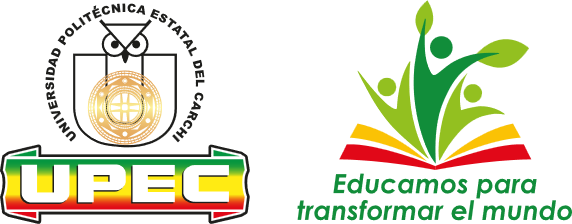 Universidad Politécnica Estatal del CarchiLey No. 2006-36. Publicada en el Segundo Suplemento del Registro Oficial No. 244 del 5 de abril del 2006Fecha: Tulcán día/ mes/ añoSeñor(a):MSc. COORDINADOR DEL PROGRAMA DE MAESTRÍAPresente:De mi consideración:Yo,		C.C.			 Estudiante de Maestría en  ,  Cohorte a usted comedidamente solicito se apruebe la revista xxxxxxxxxxx, a la cual enviaré el artículo/capítulo de libro, para la publicación como requisito de la opción de titulación: artículos profesionales de alto nivel. Por la favorable atención que se digne dar al presente, anticipo mi agradecimiento.Atentamente,Observaciones: adjunto enlace de la revista.